Karak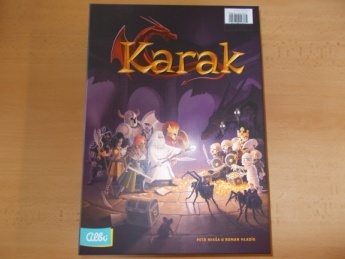 Počet hráčů:  2 – 5Věk:   7 +Hrací doba:   45 minCena:   629 KčAnotace:Ve hře Karak se každý z hráčů zhostí role jednoho z odlišných hrdinů, odvážně vstupujících do bludiště plného nástrah. Díl po dílu budou odkrývat, jak labyrint vůbec vypadá – pokaždé bude totiž vypadat jinak! Budou muset bojovat s nestvůrami, vybavovat se zbraněmi a kouzly a – co je nejdůležitější – získávat poklady! Hráč s největším množstvím pokladů se stane vítězem – skutečným šampionem Karaku!Hra obsahuje:80 destiček katakomb6 kartonových figurek hrdinů se stojánky6 karet hrdinů5 desek inventáře30 žetonů životůsáček na nestvůry a poklady43 žetonů nestvůr10 žetonů truhel2 hrací kostky1 kulatý žeton prokletíPravidla hryArtbook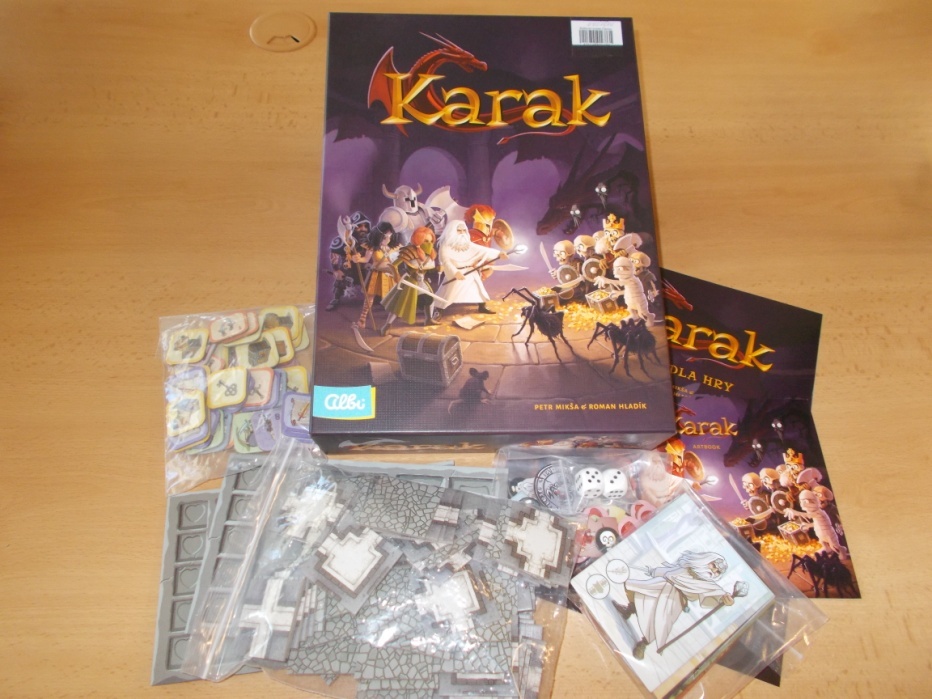 